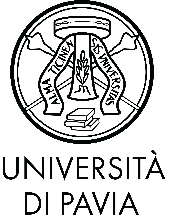 Pavia Intensive School for Advanced Graduate StudiesLa drammaturgia occidentale dall’Antichità a oggiUniversità di Pavia6 - 10 settembre 2021Scheda partecipantiCognome e nome _____________________     ______________________________data e luogo di nascita __________________________________________________Provincia _____________ Città _____________Codice fiscale/partita IVA ________________________ Nazione _____________ Indirizzo ___________________________ Civico ________ CAP _______
Provincia _____________ Città _____________Mail _______________________________________Università ____________________________________________________________Modalità di partecipazione Presenza RemotoOpzione laboratorio Laboratorio di drammaturgia verbatim - Vera Cantoni Suonare il palcoscenico - Stefano VizioliDa compilare e inviare al dott. Davide Cioffrese (davide.cioffrese@unipv.it) entro e non oltre il 22 agosto 2021.